1. melléklet a 10/2015. (IV. 23.)  önkormányzati rendelethez*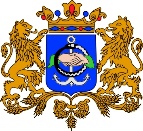 Az Önkormányzattal megállapodási szerződésben álló sportszervezetAz Önkormányzattal megállapodási szerződésben álló sportszervezetAz Önkormányzattal megállapodási szerződésben álló sportszervezetA sportlétesítmény neveA szervezet neveSárbogárd-Sárszentmiklósi Sporttelep7003 Sárbogárd-Sárszentmiklós,Táncsics M. u.Hrsz.: 4938Sárbogárd SportegyesületSárbogárdi Labdarúgópálya7000 Sárbogárd, Ady Endre útHrsz.: 1083Sárbogárd Sportegyesület 